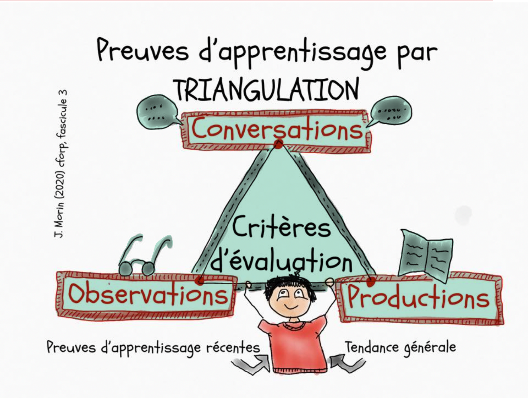 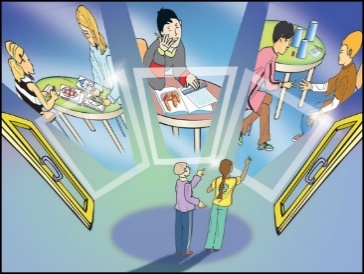 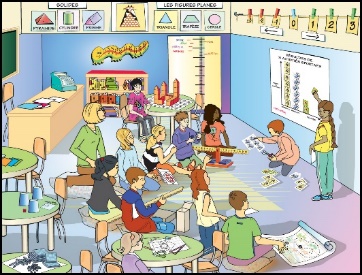 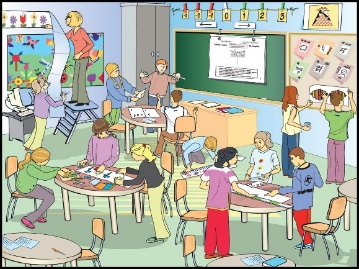 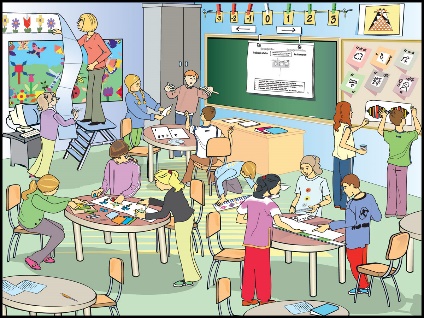 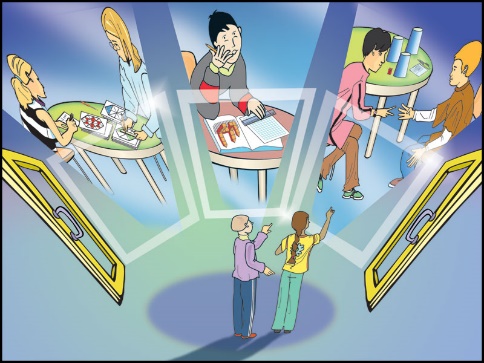 CRITÈRES D’ÉVALUATION(Cote, note, couleur…)Titre des situations-problÈmesTitre des situations-problÈmesTitre des situations-problÈmesTitre des situations-problÈmesTitre des situations-problÈmesTitre des situations-problÈmesTitre des situations-problÈmesTitre des situations-problÈmesTitre des situations-problÈmesTitre des situations-problÈmesCRITÈRES D’ÉVALUATION(Cote, note, couleur…)Jugement professionnelTypes de traces recueillies : P : Production C : Conversation O : Observation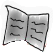 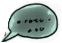 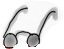 Cr. 1 Manifestation, oralement ou par écrit, de la compréhension de la situation-problème Cr. 2 Mobilisation correcte des concepts et processus requis pour produire une solution appropriéeCr. 3 Explicitation (orale ou écrite) des éléments pertinents de la solutionTitre des SITUATIONS D’APPLICATION (ACTION OU VALIDATION)Titre des SITUATIONS D’APPLICATION (ACTION OU VALIDATION)Titre des SITUATIONS D’APPLICATION (ACTION OU VALIDATION)Titre des SITUATIONS D’APPLICATION (ACTION OU VALIDATION)Titre des SITUATIONS D’APPLICATION (ACTION OU VALIDATION)Titre des SITUATIONS D’APPLICATION (ACTION OU VALIDATION)Titre des SITUATIONS D’APPLICATION (ACTION OU VALIDATION)Titre des SITUATIONS D’APPLICATION (ACTION OU VALIDATION)Titre des SITUATIONS D’APPLICATION (ACTION OU VALIDATION)Titre des SITUATIONS D’APPLICATION (ACTION OU VALIDATION)Titre des SITUATIONS D’APPLICATION (ACTION OU VALIDATION)Titre des SITUATIONS D’APPLICATION (ACTION OU VALIDATION)Titre des SITUATIONS D’APPLICATION (ACTION OU VALIDATION)Titre des SITUATIONS D’APPLICATION (ACTION OU VALIDATION)Titre des SITUATIONS D’APPLICATION (ACTION OU VALIDATION)Titre des SITUATIONS D’APPLICATION (ACTION OU VALIDATION)Titre des SITUATIONS D’APPLICATION (ACTION OU VALIDATION)CRITÈRES D’ÉVALUATION(Cote, note, couleur…)Jugement professionnelTypes de traces recueillies : P : Production C : Conversation O : Observation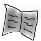 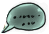 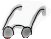 Cr. 1 Analyse adéquate de la situation d’applicationCr. 2 Application adéquate des processus requisCr. 3 Justification correcte d’actions ou d’énoncés à l’aide de concepts et de processus mathématiquesaUTRES OBSERVATIONS DE LA COMPÉTENCE À RAISONNER (TITRE)(Ex : CAUSERIES, TESTS de connaissances, PROBLÈMES…)aUTRES OBSERVATIONS DE LA COMPÉTENCE À RAISONNER (TITRE)(Ex : CAUSERIES, TESTS de connaissances, PROBLÈMES…)aUTRES OBSERVATIONS DE LA COMPÉTENCE À RAISONNER (TITRE)(Ex : CAUSERIES, TESTS de connaissances, PROBLÈMES…)aUTRES OBSERVATIONS DE LA COMPÉTENCE À RAISONNER (TITRE)(Ex : CAUSERIES, TESTS de connaissances, PROBLÈMES…)aUTRES OBSERVATIONS DE LA COMPÉTENCE À RAISONNER (TITRE)(Ex : CAUSERIES, TESTS de connaissances, PROBLÈMES…)aUTRES OBSERVATIONS DE LA COMPÉTENCE À RAISONNER (TITRE)(Ex : CAUSERIES, TESTS de connaissances, PROBLÈMES…)aUTRES OBSERVATIONS DE LA COMPÉTENCE À RAISONNER (TITRE)(Ex : CAUSERIES, TESTS de connaissances, PROBLÈMES…)aUTRES OBSERVATIONS DE LA COMPÉTENCE À RAISONNER (TITRE)(Ex : CAUSERIES, TESTS de connaissances, PROBLÈMES…)aUTRES OBSERVATIONS DE LA COMPÉTENCE À RAISONNER (TITRE)(Ex : CAUSERIES, TESTS de connaissances, PROBLÈMES…)aUTRES OBSERVATIONS DE LA COMPÉTENCE À RAISONNER (TITRE)(Ex : CAUSERIES, TESTS de connaissances, PROBLÈMES…)aUTRES OBSERVATIONS DE LA COMPÉTENCE À RAISONNER (TITRE)(Ex : CAUSERIES, TESTS de connaissances, PROBLÈMES…)aUTRES OBSERVATIONS DE LA COMPÉTENCE À RAISONNER (TITRE)(Ex : CAUSERIES, TESTS de connaissances, PROBLÈMES…)aUTRES OBSERVATIONS DE LA COMPÉTENCE À RAISONNER (TITRE)(Ex : CAUSERIES, TESTS de connaissances, PROBLÈMES…)aUTRES OBSERVATIONS DE LA COMPÉTENCE À RAISONNER (TITRE)(Ex : CAUSERIES, TESTS de connaissances, PROBLÈMES…)aUTRES OBSERVATIONS DE LA COMPÉTENCE À RAISONNER (TITRE)(Ex : CAUSERIES, TESTS de connaissances, PROBLÈMES…)aUTRES OBSERVATIONS DE LA COMPÉTENCE À RAISONNER (TITRE)(Ex : CAUSERIES, TESTS de connaissances, PROBLÈMES…)aUTRES OBSERVATIONS DE LA COMPÉTENCE À RAISONNER (TITRE)(Ex : CAUSERIES, TESTS de connaissances, PROBLÈMES…)CRITÈRES D’ÉVALUATION(Cote, note, couleurs…)Jugement professionnelTypes de traces recueillies : P : Production C : Conversation O : Observation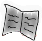 Cr. 1 Analyse adéquate de la situation d’applicationCr. 2 Application adéquate des processus requisCr. 3 Justification correcte d’actions ou d’énoncés à l’aide de concepts et de processus mathématiquesCRITÈRES D’ÉVALUATION(Cote, note, couleur…)Titre des situations-problÈmesTitre des situations-problÈmesTitre des situations-problÈmesTitre des situations-problÈmesTitre des situations-problÈmesTitre des situations-problÈmesTitre des situations-problÈmesTitre des situations-problÈmesTitre des situations-problÈmesTitre des situations-problÈmesCRITÈRES D’ÉVALUATION(Cote, note, couleur…)Jugement professionnelTypes de traces recueillies : P : Production C : Conversation O : ObservationCr. 1 Manifestation, oralement ou par écrit, de la compréhension de la situation-problème Cr. 2 Mobilisation correcte des concepts et processus requis pour produire une solution appropriéeCr. 3 Explicitation (orale ou écrite) des éléments pertinents de la solutionTitre des SITUATIONS D’APPLICATION (ACTION OU VALIDATION)Titre des SITUATIONS D’APPLICATION (ACTION OU VALIDATION)Titre des SITUATIONS D’APPLICATION (ACTION OU VALIDATION)Titre des SITUATIONS D’APPLICATION (ACTION OU VALIDATION)Titre des SITUATIONS D’APPLICATION (ACTION OU VALIDATION)Titre des SITUATIONS D’APPLICATION (ACTION OU VALIDATION)Titre des SITUATIONS D’APPLICATION (ACTION OU VALIDATION)Titre des SITUATIONS D’APPLICATION (ACTION OU VALIDATION)Titre des SITUATIONS D’APPLICATION (ACTION OU VALIDATION)Titre des SITUATIONS D’APPLICATION (ACTION OU VALIDATION)Titre des SITUATIONS D’APPLICATION (ACTION OU VALIDATION)Titre des SITUATIONS D’APPLICATION (ACTION OU VALIDATION)Titre des SITUATIONS D’APPLICATION (ACTION OU VALIDATION)Titre des SITUATIONS D’APPLICATION (ACTION OU VALIDATION)Titre des SITUATIONS D’APPLICATION (ACTION OU VALIDATION)Titre des SITUATIONS D’APPLICATION (ACTION OU VALIDATION)Titre des SITUATIONS D’APPLICATION (ACTION OU VALIDATION)CRITÈRES D’ÉVALUATION(Cote, note, couleurs…)Jugement professionnelTypes de traces recueillies : P : Production C : Conversation O : ObservationCr. 1 Analyse adéquate de la situation d’applicationCr. 2 Application adéquate des processus requisCr. 3 Justification correcte d’actions ou d’énoncés à l’aide de concepts et de processus mathématiquesaUTRES OBSERVATIONS DE LA COMPÉTENCE À RAISONNER (TITRE)(CAUSERIES, TESTS, PROBLÈMES…)aUTRES OBSERVATIONS DE LA COMPÉTENCE À RAISONNER (TITRE)(CAUSERIES, TESTS, PROBLÈMES…)aUTRES OBSERVATIONS DE LA COMPÉTENCE À RAISONNER (TITRE)(CAUSERIES, TESTS, PROBLÈMES…)aUTRES OBSERVATIONS DE LA COMPÉTENCE À RAISONNER (TITRE)(CAUSERIES, TESTS, PROBLÈMES…)aUTRES OBSERVATIONS DE LA COMPÉTENCE À RAISONNER (TITRE)(CAUSERIES, TESTS, PROBLÈMES…)aUTRES OBSERVATIONS DE LA COMPÉTENCE À RAISONNER (TITRE)(CAUSERIES, TESTS, PROBLÈMES…)aUTRES OBSERVATIONS DE LA COMPÉTENCE À RAISONNER (TITRE)(CAUSERIES, TESTS, PROBLÈMES…)aUTRES OBSERVATIONS DE LA COMPÉTENCE À RAISONNER (TITRE)(CAUSERIES, TESTS, PROBLÈMES…)aUTRES OBSERVATIONS DE LA COMPÉTENCE À RAISONNER (TITRE)(CAUSERIES, TESTS, PROBLÈMES…)aUTRES OBSERVATIONS DE LA COMPÉTENCE À RAISONNER (TITRE)(CAUSERIES, TESTS, PROBLÈMES…)aUTRES OBSERVATIONS DE LA COMPÉTENCE À RAISONNER (TITRE)(CAUSERIES, TESTS, PROBLÈMES…)aUTRES OBSERVATIONS DE LA COMPÉTENCE À RAISONNER (TITRE)(CAUSERIES, TESTS, PROBLÈMES…)aUTRES OBSERVATIONS DE LA COMPÉTENCE À RAISONNER (TITRE)(CAUSERIES, TESTS, PROBLÈMES…)aUTRES OBSERVATIONS DE LA COMPÉTENCE À RAISONNER (TITRE)(CAUSERIES, TESTS, PROBLÈMES…)aUTRES OBSERVATIONS DE LA COMPÉTENCE À RAISONNER (TITRE)(CAUSERIES, TESTS, PROBLÈMES…)aUTRES OBSERVATIONS DE LA COMPÉTENCE À RAISONNER (TITRE)(CAUSERIES, TESTS, PROBLÈMES…)aUTRES OBSERVATIONS DE LA COMPÉTENCE À RAISONNER (TITRE)(CAUSERIES, TESTS, PROBLÈMES…)CRITÈRES D’ÉVALUATION(Cote, note, couleur…)Jugement professionnelTypes de traces recueillies : P : Production C : Conversation O : ObservationCr. 1 Analyse adéquate de la situation d’applicationCr. 2 Application adéquate des processus requisCr. 3 Justification correcte d’actions ou d’énoncés à l’aide de concepts et de processus mathématiquesCRITÈRES D’ÉVALUATION(COTE, NOTE, COULEUR…)Titre des situations-problÈmesTitre des situations-problÈmesTitre des situations-problÈmesTitre des situations-problÈmesTitre des situations-problÈmesTitre des situations-problÈmesTitre des situations-problÈmesTitre des situations-problÈmesTitre des situations-problÈmesTitre des situations-problÈmesCRITÈRES D’ÉVALUATION(COTE, NOTE, COULEUR…)Jugement professionnelTypes de traces recueillies : P : Production C : Conversation O : ObservationCr. 1 Manifestation, oralement ou par écrit, de la compréhension de la situation-problème Cr. 2 Mobilisation correcte des concepts et processus requis pour produire une solution appropriéeCr. 3 Explicitation (orale ou écrite) des éléments pertinents de la solutionTitre des SITUATIONS D’APPLICATION (ACTION OU VALIDATION)Titre des SITUATIONS D’APPLICATION (ACTION OU VALIDATION)Titre des SITUATIONS D’APPLICATION (ACTION OU VALIDATION)Titre des SITUATIONS D’APPLICATION (ACTION OU VALIDATION)Titre des SITUATIONS D’APPLICATION (ACTION OU VALIDATION)Titre des SITUATIONS D’APPLICATION (ACTION OU VALIDATION)Titre des SITUATIONS D’APPLICATION (ACTION OU VALIDATION)Titre des SITUATIONS D’APPLICATION (ACTION OU VALIDATION)Titre des SITUATIONS D’APPLICATION (ACTION OU VALIDATION)Titre des SITUATIONS D’APPLICATION (ACTION OU VALIDATION)Titre des SITUATIONS D’APPLICATION (ACTION OU VALIDATION)Titre des SITUATIONS D’APPLICATION (ACTION OU VALIDATION)Titre des SITUATIONS D’APPLICATION (ACTION OU VALIDATION)Titre des SITUATIONS D’APPLICATION (ACTION OU VALIDATION)Titre des SITUATIONS D’APPLICATION (ACTION OU VALIDATION)Titre des SITUATIONS D’APPLICATION (ACTION OU VALIDATION)Titre des SITUATIONS D’APPLICATION (ACTION OU VALIDATION)CRITÈRES D’ÉVALUATION(Cote, note, couleurs…)Jugement professionnelTypes de traces recueillies : P : Production C : Conversation O : ObservationCr. 1 Analyse adéquate de la situation d’applicationCr. 2 Application adéquate des processus requisCr. 3 Justification correcte d’actions ou d’énoncés à l’aide de concepts et de processus mathématiquesaUTRES OBSERVATIONS DE LA COMPÉTENCE À RAISONNER (TITRE)(CAUSERIES, TESTS, PROBLÈMES…)aUTRES OBSERVATIONS DE LA COMPÉTENCE À RAISONNER (TITRE)(CAUSERIES, TESTS, PROBLÈMES…)aUTRES OBSERVATIONS DE LA COMPÉTENCE À RAISONNER (TITRE)(CAUSERIES, TESTS, PROBLÈMES…)aUTRES OBSERVATIONS DE LA COMPÉTENCE À RAISONNER (TITRE)(CAUSERIES, TESTS, PROBLÈMES…)aUTRES OBSERVATIONS DE LA COMPÉTENCE À RAISONNER (TITRE)(CAUSERIES, TESTS, PROBLÈMES…)aUTRES OBSERVATIONS DE LA COMPÉTENCE À RAISONNER (TITRE)(CAUSERIES, TESTS, PROBLÈMES…)aUTRES OBSERVATIONS DE LA COMPÉTENCE À RAISONNER (TITRE)(CAUSERIES, TESTS, PROBLÈMES…)aUTRES OBSERVATIONS DE LA COMPÉTENCE À RAISONNER (TITRE)(CAUSERIES, TESTS, PROBLÈMES…)aUTRES OBSERVATIONS DE LA COMPÉTENCE À RAISONNER (TITRE)(CAUSERIES, TESTS, PROBLÈMES…)aUTRES OBSERVATIONS DE LA COMPÉTENCE À RAISONNER (TITRE)(CAUSERIES, TESTS, PROBLÈMES…)aUTRES OBSERVATIONS DE LA COMPÉTENCE À RAISONNER (TITRE)(CAUSERIES, TESTS, PROBLÈMES…)aUTRES OBSERVATIONS DE LA COMPÉTENCE À RAISONNER (TITRE)(CAUSERIES, TESTS, PROBLÈMES…)aUTRES OBSERVATIONS DE LA COMPÉTENCE À RAISONNER (TITRE)(CAUSERIES, TESTS, PROBLÈMES…)aUTRES OBSERVATIONS DE LA COMPÉTENCE À RAISONNER (TITRE)(CAUSERIES, TESTS, PROBLÈMES…)aUTRES OBSERVATIONS DE LA COMPÉTENCE À RAISONNER (TITRE)(CAUSERIES, TESTS, PROBLÈMES…)aUTRES OBSERVATIONS DE LA COMPÉTENCE À RAISONNER (TITRE)(CAUSERIES, TESTS, PROBLÈMES…)aUTRES OBSERVATIONS DE LA COMPÉTENCE À RAISONNER (TITRE)(CAUSERIES, TESTS, PROBLÈMES…)CRITÈRES D’ÉVALUATION(Cote, note, couleur…)Jugement professionnelTypes de traces recueillies : P : Production C : Conversation O : ObservationCr. 1 Analyse adéquate de la situation d’applicationCr. 2 Application adéquate des processus requisCr. 3 Justification correcte d’actions ou d’énoncés à l’aide de concepts et de processus mathématiquesMATHÉMATIQUE1er cycle du primaireNotes de l’élèveNotes de l’élèveNotes de l’élèveMATHÉMATIQUE1er cycle du primaireÉtape 1Étape 2Étape 3Étape 3Résoudre une situation-problème (20%)Raisonner à l’aide de concepts et de processus mathématiques (80%)